Сумська міська радаВиконавчий комітетРІШЕННЯРедакція 1Розглянувши заяву суб’єкта господарювання та надані документи, з метою сприяння розвитку всіх форм торгівлі, впорядкування сезонної роздрібної торгівлі хвойними деревами в зимовий період 2021 року на території Сумської міської територіальної громади, відповідно до постанови Кабінету Міністрів України від 15.06.2006 № 833 «Про затвердження Порядку провадження торговельної діяльності та правил торговельного обслуговування на ринку споживчих товарів», рішення Сумської міської ради від 26.12.2014 № 3853 – МР «Про затвердження Правил благоустрою міста Суми», рішень Виконавчого комітету Сумської міської ради від 07.09.2010 № 537 «Про затвердження Положення про порядок провадження торговельної діяльності та надання послуг на території м. Суми» (зі змінами), від 17.03.2020 № 133 «Про затвердження Положення про організацію сезонної, святкової виїзної торгівлі, надання послуг у сфері розваг та проведення ярмарків на території Сумської міської об’єднаної територіальної громади» (зі змінами), ураховуючи рекомендації Комісії з організації сезонної, святкової виїзної торгівлі, надання послуг у сфері розваг та проведення ярмарків на території Сумської міської об’єднаної територіальної громади (протокол засідання від ______ №__), керуючись підпунктом 8 пункту «а» статті 30, частиною першою статті 52 Закону України «Про місцеве самоврядування в Україні», Виконавчий комітет Сумської міської радиВИРІШИВ: Погодити розміщення об’єкту сезонної торгівлі (продаж хвойних дерев) ФОП Собаєва Петра Олександровича загальною площею 16,0 кв. м. за адресою: місто Суми, вул. Металургів, 13 (біля зупинки громадського транспорту) відповідно до поданої заяви та графічних матеріалів у зимовий період 2021 року, з 15 грудня 2021 року по 31 грудня 2021 року. 2. Відділу торгівлі, побуту та захисту прав споживачів Сумської міської ради (Дубицький О.Ю.):2.1. Повідомити ФОП Собаєва Петра Олександровича про прийняте рішення. 2.2. Забезпечити здійснення контролю у межах компетенції за дотриманням суб’єктом господарювання під час здійснення сезонної торгівлі за адресою: місто Суми, вул. Металургів, 13 (біля зупинки громадського транспорту)  вимог даного рішення, нормативних актів у сфері торгівлі, захисту прав споживачів.ФОП Собаєву Петру Олександровичу здійснювати сезонну торгівлю за умов:	3.1. дотримання вимог чинних нормативних актів та обмежувальних протиепідемічних заходів;	3.2. укладання договорів:	3.2.1. про надання послуг з поводження з побутовими відходами;	3.2.2. про закріплення визначеної території по утриманню в належному санітарно-технічному стані;	3.2.3. про пайову участь в утриманні об’єктів благоустрою на території Сумської міської територіальної громади;	3.3. звернення до Виконавчого комітету Сумської міської ради про встановлення зручного для населення режиму роботи;	3.4. дотримання вимог щодо обов’язкового припинення розміщення об’єкту сезонної торгівлі, зазначеного у п. 1 цього рішення, після закінчення строку його розміщення з приведенням території до належного стану.4. Управлінню «Інспекція з благоустрою міста Суми» Сумської міської ради (Голопьоров Р.В.) забезпечити контроль за дотриманням нормативних актів у сфері благоустрою.Директору КП «Паркінг» Сумської міської ради                         (Славгородському О.В.) укласти з ФОП Собаєвим Петром Олександровичем договір про пайову участь в утриманні об’єктів благоустрою на території Сумської міської територіальної громади.Рекомендувати Сумському управлінню ГУ Держпродспоживслужби в Сумській області (Скварча О.А.) забезпечити нагляд за дотриманням санітарно-протиепідемічних норм та правил ФОП Собаєвим Петром Олександровичем під час здійснення сезонної торгівлі за адресою: місто Суми,             вул. Металургів, 13 (біля зупинки громадського транспорту).Рекомендувати Державній екологічній інспекції у Сумській області (Богомолов В.О.) посилити контроль за дотриманням природоохоронного законодавства суб’єктами господарювання під час заготівлі та реалізації дерев хвойних порід в передноворічний період 2021 року.Контроль за виконанням цього рішення покласти на заступника міського голови з питань діяльності виконавчих органів ради Іщенко Т.Д.Редакція 2Розглянувши заяву суб’єкта господарювання та надані документи, з метою впорядкування сезонної роздрібної торгівлі хвойними деревами в зимовий період 2021 року на території Сумської міської територіальної громади, відповідно до постанови Кабінету Міністрів України від 15.06.2006 № 833 «Про затвердження Порядку провадження торговельної діяльності та правил торговельного обслуговування на ринку споживчих товарів», рішення Сумської міської ради від 26.12.2014 № 3853 – МР «Про затвердження Правил благоустрою міста Суми», рішень Виконавчого комітету Сумської міської ради від 07.09.2010 № 537 «Про затвердження Положення про порядок провадження торговельної діяльності та надання послуг на території м. Суми» (зі змінами), від 17.03.2020 № 133 «Про затвердження Положення про організацію сезонної, святкової виїзної торгівлі, надання послуг у сфері розваг та проведення ярмарків на території Сумської міської об’єднаної територіальної громади» (зі змінами), ураховуючи рекомендації Комісії з організації сезонної, святкової виїзної торгівлі, надання послуг у сфері розваг та проведення ярмарків на території Сумської міської об’єднаної територіальної громади (протокол засідання від _______ №__), керуючись підпунктом 8 пункту «а» статті 30, частиною першою статті 52 Закону України «Про місцеве самоврядування в Україні», Виконавчий комітет Сумської міської радиВИРІШИВ:            1. Відмовити ФОП Собаєву Петру Олександровичу в розміщенні об’єкту сезонної торгівлі (продаж хвойних дерев) загальною площею 16,0 кв. м. за адресою: місто Суми, вул. Металургів, 13 (біля зупинки громадського транспорту), відповідно до поданої заяви та графічних матеріалів, у зв’язку з ____________________________________________________________________2. Відділу торгівлі, побуту та захисту прав споживачів Сумської міської ради (Дубицький О.Ю.) повідомити ФОП Собаєва Петра Олександровича про прийняте рішення.Міський голова									О.М. ЛисенкоДубицький 700-656 Розіслати: Іщенко Т.Д., Дубицькому О.Ю., Голопьорову Р.В., Славгородському О.В.,                      Скварчі О.А., Богомолову В.О.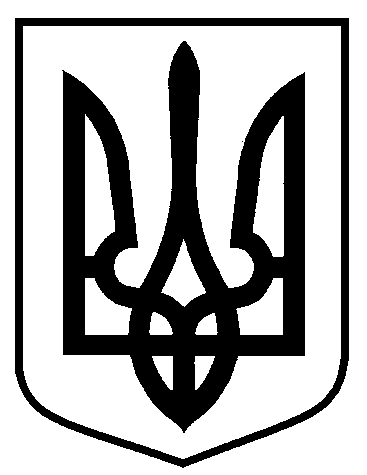 від                             №Про розміщення/відмову в розміщенні об’єкту сезонної торгівлі (продаж хвойних дерев) ФОП Собаєва Петра Олександровича за адресою: місто Суми, вул. Металургів, 13 (біля зупинки громадського транспорту)